Отзывна открытое занятие в подготовительной группе на тему:«Цветик - семицветик» воспитателя МБДОУ «Чебурашка» с.Новокаякент  Каякентского района Мусаева Магрифа МагомедшапиевнаДата проведения: 20 сентября 2019г.Занятие  общеразвивающей направленности. Цель: Обобщение и закрепление знаний по пройденному материалу через организацию различных видов деятельности. Программное содержание: 1. Отрабатывать умение решать примеры на сложение и вычитание, классифицировать гласные и согласные буквы, различать термины «звук – буква», «цифра – число». Закрепить знание номеров экстренных служб. Упражнять в классификации предметов по определенному признаку; определении материала, из которого сделан предмет. Обобщить знания детей о видах сказок, их характерных признаках. Совершенствовать навыки определения внешнего вида растений. 2. Развивать общую моторику, диалогическую речь, зрительное и слуховое внимание. Обогащать и активизировать словарь детей. Вовлекать детей в речевое и игровое взаимодействие. Продолжать формировать мыслительные операции (анализ, синтез, обобщение, классификация). 3. Воспитывать дружеские взаимоотношения между детьми. Формировать привычку работать сообща, вырабатывать волевые навыки на пути к достижению поставленной цели. Структура занятия - Организационный момент: (организация детей) – 4 минуты; - Основная часть: (практическая деятельность) - 23 минуты; - Заключительная часть (подведение итогов) - 3 минуты. Деятельность на НОД характеризуется как совместная, индивидуальная. Применялись следующие формы работы: фронтальная, индивидуальная, коллективная. Методы: 1. Словесный (вопросы к детям, напоминание, словесное поощрение); 2. Практический (решение математических упражнений с использованием дидактического материала): 3. Наглядный (учебная доска); 4. Игровой (проблемная ситуация, соответствующие задания); 5. Методы контроля (анализ выполненных заданий, оценка результатов деятельности словом). 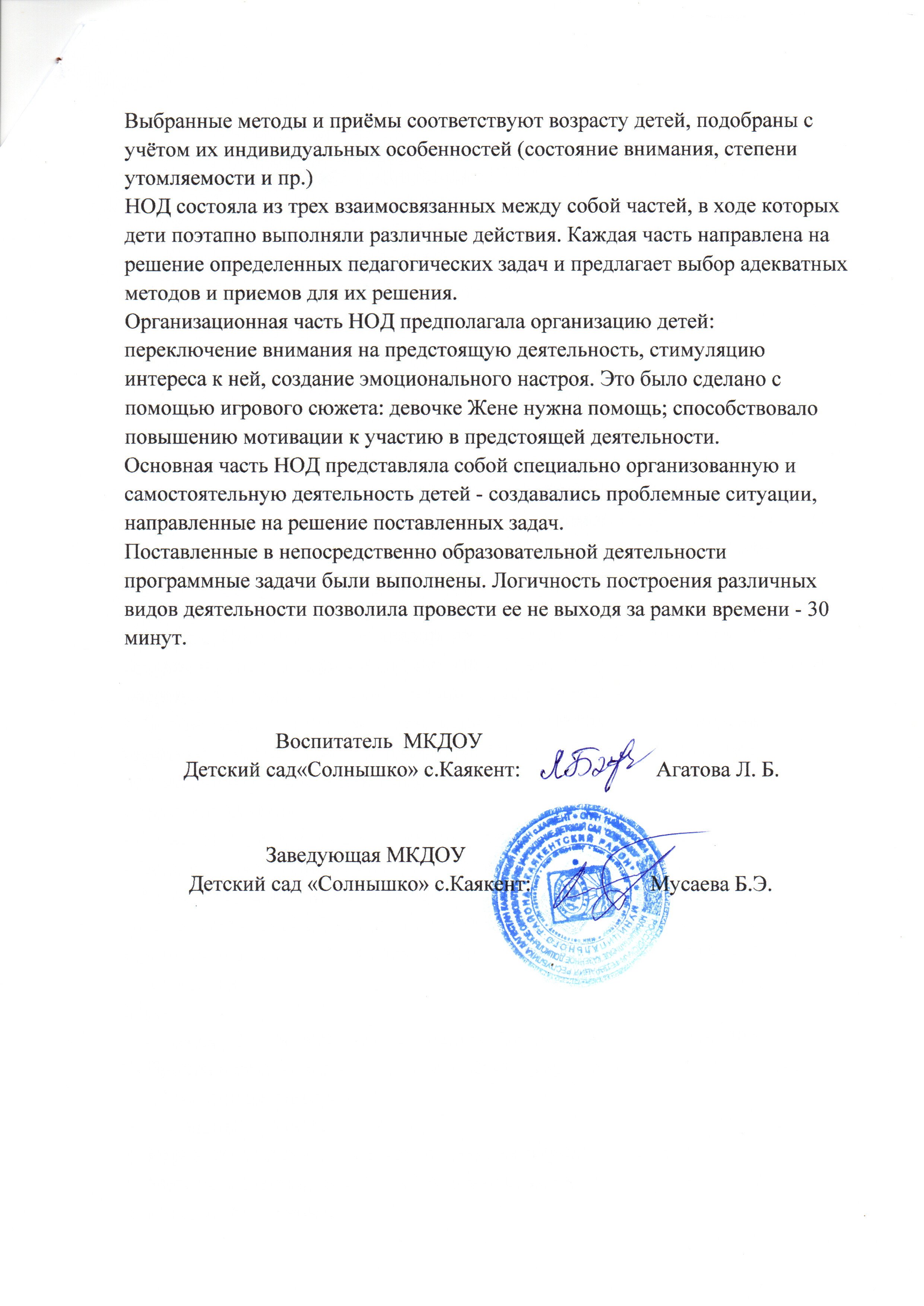 